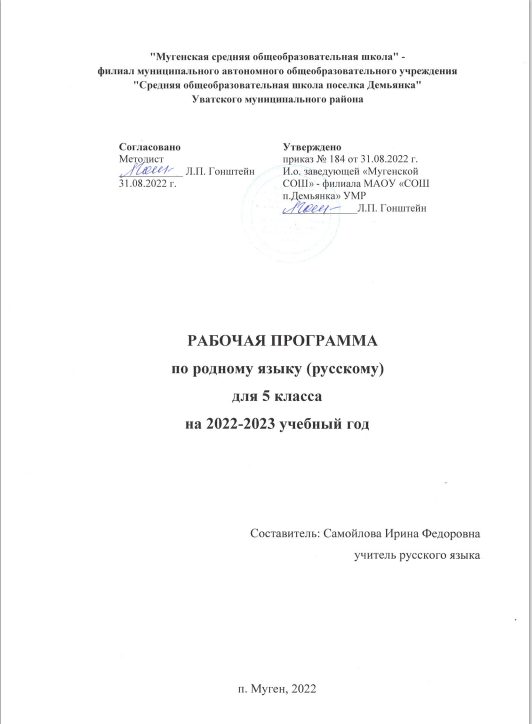 Программа разработана в соответствии с приказом Министерства просвещения Российской Федерации  от 31 мая 2021 г. №287 «Об утверждении федерального государственного  стандарта основного общего образования»   с учетом примерной  рабочей программы «Родной язык (русский)»  Пояснительная запискаОбщая характеристика учебного предмета «Родной язык (русский)» Содержание программы обеспечивает достижение результатов освоения основной образовательной программы основного общего образования в части требований, заданных Федеральным государственным образовательным стандартом основного общего образования к предметной области «Родной язык и родная литература». Программа ориентирована на сопровождение и поддержку курса русского языка, входящего в предметную область «Русский язык и литература». Цели курса русского языка в рамках образовательной области «Родной язык и родная литература» имеют специфику, обусловленную дополнительным по своему содержанию характером курса, а также особенностями функционирования русского языка в разных регионах Российской Федерации. Курс «Родной язык (русский)» направлен на удовлетворение потребности обучающихся в изучении родного языка как инструмента познания национальной культуры и самореализации в ней. Учебный предмет «Родной язык (русский)» не ущемляет права обучающихся, изучающих иные родные языки (не русский). Поэтому учебное время, отведённое на изучение данной дисциплины, не может рассматриваться как время для углублённого изучения основного курса «Русский язык». В содержании курса «Родной язык (русский)» предусматривается расширение сведений, имеющих отношение не к внутреннему системному устройству языка, а к вопросам реализации языковой системы в речи‚ внешней стороне существования языка: к многообразным связям русского языка с цивилизацией и культурой, государством и обществом. Программа учебного предмета отражает социокультурный контекст существования русского языка, в частности те языковые аспекты, которые обнаруживают прямую, непосредственную культурно-историческую обусловленность.   Цели изучения учебного курса: Целями изучения родного языка (русского) по программам основного общего образования являются: воспитание гражданина и патриота; формирование российской гражданской идентичности в поликультурном и многоконфессиональном обществе; развитие представлений о родном русском языке как духовной, нравственной и культурной ценности народа; осознание национального своеобразия русского языка; формирование познавательного интереса, любви, уважительного отношения к русскому языку, а через него — к родной культуре; воспитание ответственного отношения к сохранению и развитию родного языка, формирование волонтёрской позиции в отношении популяризации родного языка; воспитание уважительного отношения к культурам и языкам народов России; овладение культурой межнационального общения; расширение  знаний  о  национальной  специфике  русского языка и языковых единицах, прежде всего о лексике и фразеологии с национально-культурным компонентом значения; о таких явлениях и категориях современного русского литературного языка, которые обеспечивают его нормативное, уместное, этичное использование в различных сферах и ситуациях общения; об основных нормах русского литературного языка; о национальных особенностях русского речевого этикета; совершенствование коммуникативных умений и культуры речи, обеспечивающих свободное владение русским литературным языком в разных сферах и ситуациях его использования; обогащение словарного запаса и грамматического строя речи учащихся; развитие готовности и способности к речевому взаимодействию и взаимопониманию, потребности к речевому самосовершенствованию; совершенствование познавательных и интеллектуальных умений опознавать, анализировать, сравнивать, классифицировать языковые факты, оценивать их с точки зрения нормативности, соответствия ситуации и сфере общения; совершенствование текстовой деятельности; развитие умений функциональной грамотности осуществлять информационный поиск, извлекать и преобразовывать необходимую информацию; понимать и использовать тексты разных форматов (сплошной, несплошной текст, инфографика и др.); развитие проектного и исследовательского мышления, приобретение практического опыта  исследовательской  работы по родному языку (русскому), воспитание самостоятельности в приобретении знаний.           Реализация воспитательного потенциала на уроках русского языка в 5 классе будет осуществляться в соответствии с Рабочей программой воспитания на 2022-2025 годы и предполагает следующее:  установление взаимоотношений субъектов деятельности на уроке как отношений субъектов единой совместной деятельности, обеспечиваемой общими активными интеллектуальными усилиями; организацию на уроках активной деятельности учащихся, в том числе поисковоисследовательской, на разных уровнях познавательной самостоятельности (в этом и заключается важнейшее условие реализации воспитательного потенциала современного урока - активная познавательная деятельность детей);  использование воспитательных возможностей предметного содержания через подбор соответствующих текстов для чтения и анализа, упражнений, проблемных ситуаций для обсуждения в классе; формирование уважения к  достижениям и открытиям великих ученых - лингвистов, убежденности в важности лингвистических знаний в практической жизни человека, признание радости творческого труда как одной из основных человеческих ценностей; применение на уроке интерактивных форм работы учащихся: интеллектуальных игр, стимулирующих познавательную мотивацию; дискуссий, которые дают учащимся возможность приобрести опыт ведения конструктивного диалога;  групповой работы или работы в парах, которые учат школьников командной работе и взаимодействию с другими людьми; включение в урок деловых игр, которые помогают поддержать мотивацию к получению знаний, налаживанию позитивных межличностных отношений в классе, помогают установлению доброжелательной атмосферы во время урока; организацию наставничества мотивированных и эрудированных учащихся над их неуспевающими или низко мотивированными на изучение русского языка одноклассниками, дающего социально значимый опыт сотрудничества и взаимной помощи; инициирование и поддержка исследовательской деятельности обучающихся в рамках реализации ими индивидуальных и групповых исследовательских проектов, что дает возможность приобрести навык самостоятельного решения теоретической проблемы, навык генерирования и оформления собственных идей, навык уважительного отношения к чужим идеям, оформленным в работах других исследователей, навык публичного выступления перед аудиторией, аргументирования и отстаивания своей точки зрения.           Таким образом, при реализации рабочей программы по родному языку (русскому)  в 5 классе основными воспитательными целями на уроках станут: -воспитание культуры личности; -отношение к родному языку как к культурному достоянию России и мира; -понимание значимости родного языка для развития общества; -воспитание активности, самостоятельности, ответственности; -воспитание нравственности, культуры общения; -воспитание эстетической культуры; -воспитание графической культуры школьников.         В результате чего будут развиты навыки сотрудничества, коммуникации, социальной ответственности, способность критически мыслить, оперативно и качественно решать возникающие проблемы.  Место учебного курса в учебном плане Согласно учебному плану в 5 классе изучается  предмет «Родной (русский) язык». Учебный план на изучение русского языка в 5 классе отводит  1 учебный час в неделю, всего  34 учебных часа УМК учебного курса УМК «Русский язык» 5 класс Александрова О.М. и др. Содержание учебного курса «Родной русский язык» Как курс, имеющий частный характер, школьный курс родного русского языка опирается на содержание основного курса, представленного в образовательной области «Русский язык и литература», сопровождает и поддерживает его. Основные содержательные линии настоящей программы (блоки программы) соотносятся с основными содержательными линиями основного курса русского языка на уровне основного общего образования, но не дублируют их в полном объёме и имеют преимущественно практикоориентированный характер. В соответствии с этим в программе выделяются следующие блоки. В первом блоке — «Язык и культура» — представлено содержание, изучение которого позволит раскрыть взаимосвязь языка и истории, языка и материальной и духовной культуры русского народа, национально-культурную специфику русского языка, обеспечит овладение нормами русского речевого этикета в различных сферах общения, выявление общего и специфического в языках и культурах русского и других народов России и мира, овладение культурой межнационального общения. Второй блок — «Культура речи» — ориентирован на формирование у учащихся ответственного и осознанного отношения к использованию русского языка во всех сферах жизни, повышение речевой культуры подрастающего поколения, практическое овладение культурой речи: навыками сознательного использования норм русского литературного языка в устной и письменной форме с учётом требований уместности, точности, логичности, чистоты, богатства и выразительности; понимание вариантов норм; развитие потребности обращаться к нормативным словарям современного русского литературного языка и совершенствование умений пользоваться ими. В третьем блоке — «Речь. Речевая деятельность. Текст» — представлено содержание, направленное на совершенствование видов речевой деятельности в их взаимосвязи и культуры устной и письменной речи, развитие базовых умений и навыков использования языка в жизненно важных для школьников ситуациях общения: умений определять цели коммуникации, оценивать речевую ситуацию, учитывать коммуникативные намерения партнёра, выбирать адекватные стратегии коммуникации; понимать, анализировать и создавать тексты разных функциональносмысловых типов, жанров, стилистической принадлежности. Форма реализации воспитательного потенциала: применение на уроке интерактивных форм работы (дискуссии, конференции, урокиисследования, групповую и парную работу), которые позволят усилить доброжелательную обстановку на уроке и не только получать опыт, но и приобретать знания; включение в урок игровых процедур, для поддержания мотивации детей к получению знаний, установки доброжелательной атмосферы во время урока; проведение событийных уроков, уроков – экскурсий,  которые расширяют образовательное пространство предмета, воспитывают уважение к историческим личностям, людям науки, воспитывают любовь к прекрасному, к природе, к родному краю; использование ИКТ-технологий, которые поддерживают современные активности обучающихся; смысловое чтение, которое позволяет повысить не только предметные результаты, но и усилить воспитательный потенциал, через полное осмысление прочитанного текста и последующего его обсуждения; исследовательская и проектная деятельность, позволяющая приобретать школьникам навык самостоятельного решения теоретической проблемы, навык генерирования и оформления собственных идей, навык публичного выступления перед аудиторией, навык аргументирования и отстаивания своей точки зрения. Планируемые результаты освоения учебного курса Изучение учебного предмета «Родной язык (русский)» в 5 классе направлено на достижение обучающимися следующих личностных, метапредметных и предметных результатов. ЛИЧНОСТНЫЕ РЕЗУЛЬТАТЫ Личностные результаты освоения программы по родному языку (русскому) на уровне основного общего образования достигаются в единстве учебной и воспитательной деятельности в соответствии с традиционными российскими социокультурными и духовно-нравственными ценностями, принятыми в обществе правилами и нормами поведения и способствуют процессам самопознания, самовоспитания и саморазвития, формирования внутренней позиции личности. Личностные результаты освоения рабочей программы по родному языку (русскому) для основного общего образования должны отражать готовность обучающихся руководствоваться системой позитивных ценностных ориентаций и расширение опыта деятельности на её основе и в процессе реализации основных направлений воспитательной деятельности, в том числе в части:      гражданского воспитания: готовность к выполнению обязанностей гражданина и реализации его прав, уважение прав, свобод и законных интересов других людей;  активное участие в жизни семьи, образовательной организации, местного сообщества, родного края, страны, в том числе в сопоставлении с ситуациями, отражёнными в литературных произведениях, написанных на русском языке;  неприятие любых форм экстремизма, дискриминации;  понимание роли различных социальных институтов в жизни человека;  представление об основных правах, свободах и обязанностях гражданина, социальных нормах и правилах межличностных отношений в поликультурном и многоконфессиональном обществе, формируемое в том числе на основе примеров из литературных произведений, написанных на русском языке;  готовность к разнообразной совместной деятельности, стремление к взаимопониманию и взаимопомощи;  активное участие в школьном самоуправлении;  готовность к участию в гуманитарной деятельности (помощь людям, нуждающимся в ней; волонтёрство); патриотического воспитания: осознание российской гражданской идентичности в поликультурном и многоконфессиональном обществе, понимание роли русского языка как государственного языка Российской Федерации и языка межнационального общения народов России;  проявление интереса к познанию русского языка, к истории и культуре Российской Федерации, культуре своего края, народов России в контексте учебного предмета «Родной язык (русский)»;  ценностное отношение к русскому языку, к достижениям своей Родины — России, к науке, искусству, боевым подвигам и трудовым достижениям народа, в том числе отражённым в художественных произведениях;  уважение к символам России, государственным праздникам, историческому и природному наследию и памятникам, традициям разных народов, проживающих в родной стране; духовно-нравственного воспитания: ориентация на моральные ценности и нормы в ситуациях нравственного выбора;  готовность оценивать своё поведение, в том числе речевое, и поступки, а также поведение и поступки других людей с позиции нравственных и правовых норм с учётом осознания последствий поступков;  активное неприятие асоциальных поступков;  свобода и ответственность личности в условиях индивидуального и общественного пространства; эстетического воспитания: восприимчивость к разным видам искусства, традициям и творчеству своего и других народов;  понимание эмоционального воздействия искусства;  осознание важности художественной культуры как средства коммуникации и самовыражения;  осознание важности русского языка как средства коммуникации и самовыражения;  понимание ценности отечественного и мирового искусства, роли этнических культурных традиций и народного творчества;  стремление к самовыражению в разных видах искусства; физического воспитания, формирования культуры здоровья и эмоционального благополучия: осознание ценности жизни с опорой на собственный жизненный и читательский опыт; ответственное отношение к своему здоровью и установка на здоровый образ жизни (здоровое питание, соблюдение гигиенических правил, сбалансированный режим занятий и отдыха, регулярная физическая активность); осознание последствий и неприятие вредных привычек (употребление алкоголя, наркотиков, курение) и иных форм вреда для физического и психического здоровья; соблюдение правил безопасности, в том числе навыки безопасного поведения в интернет-среде в процессе школьного языкового образования; способность адаптироваться к стрессовым ситуациям и меняющимся социальным, информационным и природным условиям, в том числе осмысляя собственный опыт и выстраивая дальнейшие цели; умение принимать себя и других не осуждая; умение осознавать своё эмоциональное состояние и эмоциональное состояние других, использовать адекватные языковые средства для выражения своего состояния, в том числе опираясь на примеры из литературных произведений, написанных на русском языке; сформированность навыков рефлексии, признание своего права на ошибку и такого же права другого человека; трудового воспитания: установка на активное участие в решении практических задач (в рамках семьи, школы, города, края) технологической и социальной направленности, способность инициировать, планировать и самостоятельно выполнять такого рода деятельность; интерес к практическому изучению профессий и труда различного рода, в том числе на основе применения изучаемого предметного знания и ознакомления с деятельностью филологов, журналистов, писателей; уважение к труду и результатам трудовой деятельности; осознанный выбор и построение индивидуальной траектории образования и жизненных планов с учётом личных и общественных интересов и потребностей; умение рассказать о своих планах на будущее; экологического воспитания: ориентация на применение знаний из области социальных и естественных наук для решения задач в области окружающей среды, планирования поступков и оценки их возможных последствий для окружающей среды; умение точно, логично выражать свою точку зрения на экологические проблемы; повышение уровня экологической культуры, осознание глобального характера экологических проблем и путей их решения; активное неприятие действий, приносящих вред окружающей среде, в том числе сформированное при знакомстве с литературными произведениями, поднимающими экологические проблемы; активное неприятие действий, приносящих вред окружающей среде; осознание своей роли как гражданина и потребителя в условиях взаимосвязи природной, технологической и социальной сред; готовность к участию в практической деятельности экологической направленности; ценности научного познания: ориентация в деятельности на современную систему научных представлений об основных закономерностях развития человека, природы и общества, взаимосвязях человека с природной и социальной средой; закономерностях развития языка;  овладение языковой и читательской культурой, навыками чтения как средства познания мира;  овладение основными навыками исследовательской деятельности с учётом специфики школьного языкового образования;  установка на осмысление опыта, наблюдений, поступков и стремление совершенствовать пути достижения индивидуального и коллективного благополучия. Личностные результаты, обеспечивающие адаптацию обучающегося к изменяющимся условиям социальной и природной среды: освоение обучающимися социального опыта, основных социальных ролей, норм и правил общественного поведения, форм социальной жизни в группах и сообществах, включая семью, группы, сформированные по профессиональной деятельности, а также в рамках социального взаимодействия с людьми из другой культурной среды; способность обучающихся к взаимодействию в условиях неопределённости, открытость опыту и знаниям других; способность действовать в условиях неопределённости, повышать уровень своей компетентности через практическую деятельность, в том числе умение учиться у других людей, получать в совместной деятельности новые знания, навыки и компетенции из опыта других; навык выявления и связывания образов, способность формировать новые знания, способность формулировать идеи, понятия, гипотезы об объектах и явлениях, в том числе ранее не известных, осознавать дефицит собственных знаний и компетенций, планировать своё развитие; умение оперировать основными понятиями, терминами и представлениями в области концепции устойчивого развития, анализировать и выявлять взаимосвязь природы, общества и экономики, оценивать свои действия с учётом влияния на окружающую среду, достижения целей и преодоления вызовов, возможных глобальных последствий; способность осознавать стрессовую ситуацию, оценивать происходящие изменения и их последствия, опираясь на жизненный, речевой и читательский опыт; воспринимать стрессовую ситуацию как вызов, требующий контрмер; оценивать ситуацию стресса, корректировать принимаемые решения и действия; формулировать и оценивать риски и последствия, формировать опыт, уметь находить позитивное в сложившейся ситуации; быть готовым действовать в отсутствие гарантий успеха. МЕТАПРЕДМЕТНЫЕ РЕЗУЛЬТАТЫ Овладение универсальными учебными познавательными действиями. Базовые логические действия: выявлять и характеризовать существенные признаки языковых единиц, языковых явлений и процессов; устанавливать существенный признак классификации языковых единиц (явлений), основания для обобщения и сравнения, критерии проводимого анализа; классифицировать языковые единицы по существенному признаку; выявлять закономерности и противоречия в рассматриваемых фактах, данных и наблюдениях; предлагать критерии для выявления закономерностей и противоречий; выявлять дефицит информации, необходимой для решения поставленной учебной задачи; выявлять причинно-следственные связи при изучении языковых процессов; делать выводы с использованием дедуктивных и индуктивных умозаключений, умозаключений по аналогии, формулировать гипотезы о взаимосвязях; самостоятельно выбирать способ решения учебной задачи при работе с разными типами текстов, разными единицами языка, сравнивая варианты решения и выбирая оптимальный вариант с учётом самостоятельно выделенных критериев. Базовые исследовательские действия: использовать вопросы как исследовательский инструмент познания в языковом образовании; формулировать вопросы, фиксирующие несоответствие между реальным и желательным состоянием ситуации, и самостоятельно устанавливать искомое и данное; формировать гипотезу об истинности собственных суждений и суждений других, аргументировать свою позицию, мнение; составлять алгоритм действий и использовать его для решения учебных задач; проводить по самостоятельно составленному плану небольшое исследование по установлению особенностей языковых единиц, процессов, причинно-следственных связей и зависимостей объектов между собой; оценивать на применимость и достоверность информацию, полученную в ходе лингвистического исследования (эксперимента); самостоятельно формулировать обобщения и выводы по результатам проведённого наблюдения, исследования; владеть инструментами оценки достоверности полученных выводов и обобщений; прогнозировать возможное дальнейшее развитие процессов, событий и их последствия в аналогичных или сходных ситуациях, а также выдвигать предположения об их развитии в новых условиях и контекстах. Работа с информацией: применять различные методы, инструменты и запросы при поиске и отборе информации с учётом предложенной учебной задачи и заданных критериев; выбирать, анализировать, интерпретировать, обобщать и систематизировать информацию, представленную в текстах, таблицах, схемах; использовать различные виды аудирования и чтения для оценки текста с точки зрения достоверности и применимости содержащейся в нём информации и усвоения необходимой информации с целью решения учебных задач; использовать смысловое чтение для извлечения, обобщения и систематизации информации из одного или нескольких источников с учётом поставленных целей; находить сходные аргументы (подтверждающие или опровергающие одну и ту же идею, версию) в различных информационных источниках; самостоятельно выбирать оптимальную форму представления информации (текст, презентация, таблица, схема) и иллюстрировать решаемые задачи несложными схемами, диаграммами, иной графикой и их комбинациями в зависимости от коммуникативной установки; оценивать надёжность информации по критериям, предложенным учителем или сформулированным самостоятельно; эффективно запоминать и систематизировать информацию. Овладение универсальными учебными коммуникативными действиями. Общение: воспринимать и формулировать суждения, выражать эмоции в соответствии с условиями и целями общения;  выражать себя (свою точку зрения) в диалогах и дискуссиях, в устной монологической речи и в письменных текстах; распознавать невербальные средства общения, понимать значение социальных знаков; знать и распознавать предпосылки конфликтных ситуаций и смягчать конфликты, вести переговоры; понимать намерения других, проявлять уважительное отношение к собеседнику и в корректной форме формулировать свои возражения; в ходе диалога/дискуссии задавать вопросы по существу обсуждаемой темы и высказывать идеи, нацеленные на решение задачи и поддержание благожелательности общения; сопоставлять свои суждения с суждениями других участников диалога, обнаруживать различие и сходство позиций; публично представлять результаты проведённого языкового анализа, выполненного лингвистического эксперимента, исследования, проекта; самостоятельно выбирать формат выступления с учётом цели презентации и особенностей аудитории и в соответствии с ним составлять устные и письменные тексты с использованием иллюстративного материала. Совместная деятельность: понимать и использовать преимущества командной и индивидуальной работы при решении конкретной проблемы, обосновывать необходимость применения групповых форм взаимодействия при решении поставленной задачи; принимать цель совместной деятельности, коллективно планировать и выполнять действия по её достижению: распределять роли, договариваться, обсуждать процесс и результат совместной работы; уметь обобщать мнения нескольких людей, проявлять готовность руководить, выполнять поручения, подчиняться; планировать организацию совместной работы, определять свою роль (с учётом предпочтений и возможностей всех участников взаимодействия), распределять задачи между членами команды, участвовать в групповых формах работы (обсуждения, обмен мнениями, «мозговой штурм» и иные); выполнять свою часть работы, достигать качественный результат по своему направлению и координировать свои действия с действиями других членов команды; оценивать качество своего вклада в общий продукт по критериям, самостоятельно сформулированным участниками взаимодействия; сравнивать результаты с исходной задачей и вклад каждого члена команды в достижение результатов, разделять сферу ответственности и проявлять готовность к представлению отчёта перед группой. Овладение универсальными учебными регулятивными действиями. Самоорганизация: выявлять проблемы для решения в учебных и жизненных ситуациях; ориентироваться в различных подходах к принятию решений (индивидуальное, принятие решения в группе, принятие решения группой); самостоятельно составлять алгоритм решения задачи (или его часть), выбирать способ решения учебной задачи с учётом имеющихся ресурсов и собственных возможностей, аргументировать предлагаемые варианты решений; самостоятельно составлять план действий, вносить необходимые коррективы в ходе его реализации; делать выбор и брать ответственность за решение. Самоконтроль: владеть разными способами самоконтроля (в том числе речевого), самомотивации и рефлексии; давать адекватную оценку учебной ситуации и предлагать план её изменения; предвидеть трудности, которые могут возникнуть при решении учебной задачи, и адаптировать решение к меняющимся обстоятельствам; объяснять причины достижения (недостижения) результата деятельности; понимать причины коммуникативных неудач и уметь предупреждать их, давать оценку приобретённому речевому опыту и корректировать собственную речь с учётом целей и условий общения; оценивать соответствие результата цели и условиям общения. Эмоциональный интеллект: развивать способность управлять собственными эмоциями и эмоциями других; выявлять и анализировать причины эмоций; понимать мотивы и намерения другого человека, анализируя речевую ситуацию; регулировать способ выражения собственных эмоций. Принятие себя и других: осознанно относиться к другому человеку и его мнению;  признавать своё и чужое право на ошибку; принимать себя и других не осуждая;  проявлять открытость; осознавать невозможность контролировать всё вокруг. ПРЕДМЕТНЫЕ РЕЗУЛЬТАТЫ Язык и культура: характеризовать роль русского родного языка в жизни общества и государства, в современном мире, в жизни человека; осознавать важность бережного отношения к родному языку; приводить примеры, доказывающие, что изучение русского языка позволяет лучше узнать историю и культуру страны (в рамках изученного); распознавать и правильно объяснять значения изученных слов с национально-культурным компонентом; характеризовать особенности употребления слов с суффиксами субъективной оценки в произведениях устного народного творчества и в произведениях художественной литературы; распознавать и характеризовать слова с живой внутренней формой, специфическим оценочнохарактеризующим значением (в рамках изученного); понимать и объяснять национальное своеобразие общеязыковых и художественных метафор, народных и поэтических словсимволов, обладающих традиционной метафорической образностью; правильно употреблять их; распознавать крылатые слова и выражения из русских народных и литературных сказок; пословицы и поговорки, объяснять их значения (в рамках изученного), правильно употреблять их в речи; иметь представление о личных именах исконно русских (славянских) и заимствованных (в рамках изученного), именах, входящих в состав пословиц и поговорок и имеющих в силу этого определённую стилистическую окраску; понимать и объяснять взаимосвязь происхождения названий старинных русских городов и истории народа, истории языка (в рамках изученного); использовать толковые словари, словари пословиц и поговорок; словари синонимов, антонимов; словари эпитетов, метафор и сравнений; учебные этимологические словари, грамматические словари и справочники, орфографические словари, справочники по пунктуации (в том числе мультимедийные). Культура речи: иметь общее представление о современном русском литературном языке; иметь общее представление о показателях хорошей и правильной речи; иметь общее представление о роли А. С. Пушкина в развитии современного русского литературного языка (в рамках изученного); различать варианты орфоэпической и акцентологической нормы; употреблять слова с учётом произносительных вариантов орфоэпической нормы (в рамках изученного); различать постоянное и подвижное ударение в именах существительных, именах прилагательных, глаголах (в рамках изученного); соблюдать нормы ударения в отдельных грамматических формах имён существительных, прилагательных, глаголов (в рамках изученного); анализировать смыслоразличительную роль ударения на примере омографов; корректно употреблять омографы в письменной речи; соблюдать нормы употребления синонимов‚ антонимов, омонимов (в рамках изученного); употреблять слова в соответствии с их лексическим значением и правилами лексической сочетаемости; употреблять имена существительные, прилагательные, глаголы с учётом стилистических норм современного русского языка; различать типичные речевые ошибки; выявлять и исправлять речевые ошибки в устной речи; различать типичные ошибки, связанные с нарушением грамматической нормы; выявлять и исправлять грамматические ошибки в устной и письменной речи; соблюдать этикетные формы и формулы обращения в официальной и неофициальной речевой ситуации; современные формулы обращения к незнакомому человеку; соблюдать принципы этикетного общения, лежащие в основе национального речевого этикета; соблюдать русскую этикетную вербальную и невербальную манеру общения; использовать толковые, орфоэпические словари, словари синонимов, антонимов, грамматические словари и справочники, в том числе мультимедийные; использовать орфографические словари и справочники по пунктуации. Речь. Речевая деятельность. Текст: использовать разные виды речевой деятельности для решения учебных задач; владеть элементами интонации; выразительно читать тексты; уместно использовать коммуникативные стратегии и тактики устного общения (просьба, принесение извинений); инициировать диалог и поддерживать его, сохранять инициативу в диалоге, завершать диалог; анализировать и создавать (в том числе с опорой на образец) тексты разных функциональносмысловых типов речи; составлять планы разных видов; план устного ответа на уроке, план прочитанного текста; создавать объявления (в устной и письменной форме) с учётом речевой ситуации; распознавать и создавать тексты публицистических жанров (девиз, слоган); анализировать и интерпретировать фольклорные и художественные тексты или их фрагменты (народные и литературные сказки, рассказы, былины, пословицы, загадки); редактировать собственные тексты с целью совершенствования их содержания и формы; сопоставлять черновой и отредактированный тексты; создавать тексты как результат проектной (исследовательской) деятельности; оформлять результаты проекта (исследования), представлять их в устной форме. Тематическое планирование с указанием количества академических часов, отводимых на освоение каждой темы учебного предмета, учебного курса (в том числе внеурочной деятельности), учебного модуля, и возможность использования по этой теме электронных (цифровых) образовательных ресурсов, являющихся учебно-методическими материалами, используемыми для обучения и воспитания различных групп пользователей, представленными в электронном (цифровом) виде и реализующими дидактические возможности ИКТ, содержание которых соответствует законодательству об образовании                  Организация проектной и учебно-исследовательской деятельности (темы проектов)   История русской письменности Язык – зеркало национальной культуры Путешествие по карте языков мира Наименования предметов традиционной русской одежды Наименования предметов традиционного русского быта Образность русской речи: метафора, олицетворение Живое слово русского фольклора Меткое слово русской речи: крылаты слова, пословицы, поговорки О чём могут рассказать имена людей О чём могут рассказать названия городов Моя Россия: история города и происхождение его названия История возникновения современного русского литературного языка Русская орфоэпия: нормы произношения и ударения Лексические нормы русского языка Стилистическая окраска слова Грамматические правила русского языка Русский речевой этикет Особенности употребления обращений в произведениях художественной литературы Особенности  текстов повествовательного типа Особенности текстов описательного типа Особенности текстов-рассуждений Особенности русской разговорной речи № п/п Тема/раздел Кол-во часов, отводимых на освоение темы Электронные учебно-методические материалы Электронные учебно-методические материалы Форма реализации воспитательного потенциала темы 	I. 	ЯЗЫК И КУЛЬТУРА  (11 ч) 	I. 	ЯЗЫК И КУЛЬТУРА  (11 ч) 1. Русский язык — национальный язык русского народа 1 Электронный учебник, РЭШ Электронный учебник, РЭШ Привлечение внимания обучающихся к ценностному аспекту изучаемых на уроках явлений, использование воспитательных возможностей раздела через подбор соответствующих упражнений2. Краткая история русской письменности 1 Электронный учебник,РЭШ,  электронный сборникупражнений поформированиюграмотностиЭлектронный учебник,РЭШ,  электронный сборникупражнений поформированиюграмотностиВключение в урок игровых процедур, которые помогают поддержать мотивацию обучающихся к получению знаний, налаживанию позитивных межличностных отношений в классе, помогают установлению доброжелательной атмосферы во время урока 3. Язык как зеркало национальной культуры  1 Электронный учебник и задачник Учи.ру Электронный учебник и задачник Учи.ру Привлечение внимания обучающихся к ценностному аспекту изучаемых на уроках явлений, использование воспитательных возможностей раздела через подбор соответствующих упражнений 4-5 Слово как хранилище материальной и духовной культуры народа 2 Электронный учебник, Учи.ру Электронный учебник, Учи.ру Побуждение обучающихся соблюдать на уроке общепринятые нормы поведения, правила общения со старшими  и сверстниками принципы учебной дисциплины и самоорганизации. 6. Загадки. Метафоричность русской загадки. Метафоры общеязыковые и художественные, их национальнокультурная специфика. 1 Электронный учебник, ЯКласс Электронный учебник, ЯКласс Применение на уроках интерактивных форм работы с обучающимися:, где полученные на уроке знания обыгрываются в различных задачах7. Метафора, олицетворение, эпитет как изобразительные средства  1 Электронный учебник,  РЭШ ЯКласс Электронный учебник,  РЭШ ЯКласс Включение в урок игровых процедур, которые помогают поддержать мотивацию обучающихся к получению знаний, налаживанию позитивных межличностных отношений в классе, помогают установлению доброжелательной атмосферы во время урока 8. Национальная специфика русского фольклора 1 Электронный учебник и Учи.ру Электронный учебник и Учи.ру Использование воспитательных возможностей содержания темы через подбор соответствующих задач для решения 9. Крылатые слова, пословицы, поговорки 1 Электронный учебник, Грамота.ру Электронный учебник, Грамота.ру Применение на уроке интерактивных форм работы с обучающимися: интеллектуальных игр, стимулирующих познавательную мотивацию обучающихся 10. Русские имена 1 Электронный учебник и задачник Учи.ру Электронный учебник и задачник Учи.ру Применение групповой работы или работы в парах, которые учат обучающихся командной работе и взаимодействию с другими обучающимися 11. Язык как зеркало национальной культуры. Представление проектных, исследовательских работ. 1 Электронный учебник . Грамота.ру Электронный учебник . Грамота.ру Применение на уроке  игровых  процедур, которые помогают поддержать мотивацию обучающихся к получению знаний, налаживанию позитивных межличностных отношений, помогают установлению доброжелательной атмосферы  12. Проверочная работа № 1 1 Электронный учебник и  Учи.ру Электронный учебник и  Учи.ру Привлечение внимания обучающихся к ценностному аспекту изучаемых на уроках явлений, использование воспитательных возможностей раздела через подбор соответствующих упражнений II.   КУЛЬТУРА РЕЧИ (9 ч) II.   КУЛЬТУРА РЕЧИ (9 ч) II.   КУЛЬТУРА РЕЧИ (9 ч) II.   КУЛЬТУРА РЕЧИ (9 ч) 13. Современный русский литературный язык 1 Якласс Якласс Включение в урок игровых процедур, которые помогают поддержать мотивацию обучающихся к получению знаний, налаживанию позитивных межличностных отношений в классе, помогают установлению доброжелательной атмосферы во время урока 14-15 Русская орфоэпия. Нормы произношения и ударения 2 Электронный учебник и Грамота.ру Электронный учебник и Грамота.ру Привлечение внимания обучающихся к ценностному аспекту изучаемых на уроках явлений, использование воспитательных возможностей содержания учебного предмета через демонстрацию обучающимся примеров ответственного, гражданского поведения, проявления человеколюбия и добросердечности , через подбор соответствующих задач, задач для решения, проблемных ситуаций для обсуждения в классе16-17 Речь точная и выразительная. Основные лексические нормы современного русского литературного языка 2 Электронный учебник и задачник РЭШ ЯКласс Электронный учебник и задачник РЭШ ЯКласс Включение в урок игровых процедур, которые помогают поддержать мотивацию обучающихся к получению знаний, налаживанию позитивных межличностных отношений в классе, помогают установлению доброжелательной атмосферы во время урока 18-19 Речь правильная. Основные грамматические нормы  2 Электронный учебник и Грамота.ру Электронный учебник и Грамота.ру Применение на уроке интерактивных форм работы с обучающимися: интеллектуальных игр, стимулирующих познавательную мотивацию обучающихся 20. Речевой этикет: нормы и традиции 1 Электронный учебник и  РЭШ Электронный учебник и  РЭШ Привлечение внимания обучающихся к ценностному аспекту изучаемых на уроках явлений, использование воспитательных возможностей раздела через подбор соответствующих упражнений 21. «Живой как жизнь». Норма и её варианты. Представление проектных, исследовательских работ. 1 Электронный учебник и  ЯКласс Электронный учебник и  ЯКласс Побуждение обучающихся соблюдать на уроке общепринятые нормы поведения, правила общения со старшими  и сверстниками принципы учебной дисциплины и самоорганизации. 22. Проверочная работа № 2 1 Якласс Якласс Применение на уроках интерактивных форм работы с обучающимися:, где полученные на уроке знания обыгрываются в различных задачах III. РЕЧЬ. РЕЧЕВАЯ ДЕЯТЕЛЬНОСТЬ. ТЕКСТ(11 Ч) III. РЕЧЬ. РЕЧЕВАЯ ДЕЯТЕЛЬНОСТЬ. ТЕКСТ(11 Ч) III. РЕЧЬ. РЕЧЕВАЯ ДЕЯТЕЛЬНОСТЬ. ТЕКСТ(11 Ч) III. РЕЧЬ. РЕЧЕВАЯ ДЕЯТЕЛЬНОСТЬ. ТЕКСТ(11 Ч) III. РЕЧЬ. РЕЧЕВАЯ ДЕЯТЕЛЬНОСТЬ. ТЕКСТ(11 Ч) III. РЕЧЬ. РЕЧЕВАЯ ДЕЯТЕЛЬНОСТЬ. ТЕКСТ(11 Ч) 23. Язык и речь. Средства выразительности устной речи 1 Электронный учебник и  Учи.ру Электронный учебник и  Учи.ру Включение в урок игровых процедур, которые помогают поддержать мотивацию обучающихся к получению знаний, налаживанию позитивных межличностных отношений в классе, помогают установлению доброжелательной атмосферы во время урока 24. Текст и его строение. Композиционные особенности описания, повествования, рассуждения 1 Электронный учебник и  Учи.ру Электронный учебник и  Учи.ру Привлечение внимания обучающихся к ценностному аспекту изучаемых на уроках явлений, использование воспитательных возможностей содержания учебного предмета через демонстрацию обучающимся примеров ответственного, гражданского поведения, проявления человеколюбия и добросердечности , через подбор соответствующих задач, задач для решения, проблемных ситуаций для обсуждения в классе25. Функциональные разновидности языка  1 Электронный учебник, РЭШ Электронный учебник, РЭШ Применение на уроке  игровых  процедур, которые помогают поддержать мотивацию обучающихся к получению знаний, налаживанию позитивных межличностных отношений, помогают установлению доброжелательной атмосферы  26. Разговорная речь. Просьба, извинение 1 Электронный учебник,  РЭШ,  электронный сборник упражнений по формировани ю грамотности Электронный учебник,  РЭШ,  электронный сборник упражнений по формировани ю грамотности Привлечение внимания обучающихся к ценностному аспекту изучаемых на уроках явлений, использование воспитательных возможностей раздела через подбор соответствующих упражнений 27. Официально-деловой стиль. Объявление 1 Электронный учебник и Якласс Электронный учебник и Якласс Побуждение обучающихся соблюдать на уроке общепринятые нормы поведения, правила общения со старшими  и сверстниками принципы учебной дисциплины и самоорганизации.28. 	Научно-учебный подстиль. План ответа 	на уроке, План текста1 Электронный учебник, Учи.ру Электронный учебник, Учи.ру Применение на уроке  игровых  процедур, которые помогают поддержать мотивацию обучающихся к получению знаний, налаживанию позитивных межличностных отношений, помогают установлению доброжелательной атмосферы  29. Публицистический стиль.Устное выступление 1 Электронный учебник, РЭШ Электронный учебник, РЭШ Привлечение внимания обучающихся к ценностному аспекту изучаемых на уроках явлений, использование воспитательных возможностей раздела через подбор соответствующих упражнений 30. Язык художественной литературы. Литературная сказка 1 Электронный учебник, РЭШ Электронный учебник, РЭШ Побуждение обучающихся соблюдать на уроке общепринятые нормы поведения, правила общения со старшими  и сверстниками принципы учебной дисциплины и самоорганизации. 31. Язык художественной литературы. Рассказ 1 Электронный учебник,  РЭШ,  электронный сборник упражнений по формировани ю грамотностиЭлектронный учебник,  РЭШ,  электронный сборник упражнений по формировани ю грамотностиПрименение на уроке  игровых  процедур, которые помогают поддержать мотивацию обучающихся к получению знаний, налаживанию позитивных межличностных отношений, помогают установлению доброжелательной атмосферы32. Особенности языка фольклорных текстов 1 Электронный учебник и  Учи.ру Электронный учебник и  Учи.ру Привлечение внимания обучающихся к ценностному аспекту изучаемых на уроках явлений, использование воспитательных возможностей раздела через подбор соответствующих упражнений 33. Проверочная работа № 3 1 Электронный учебник, Учи.ру Электронный учебник, Учи.ру Побуждение обучающихся соблюдать на уроке общепринятые нормы поведения, правила общения со старшими  и сверстниками принципы учебной дисциплины и самоорганизации. 34. Текст и его строение. Представление исследовательских работ. 1 Электронный учебник, РЭШ Электронный учебник, РЭШ Применение на уроке  игровых  процедур, которые помогают поддержать мотивацию обучающихся к получению знаний, налаживанию позитивных межличностных отношений, помогают установлению доброжелательной 